Wider CurriculumDraw and label a map to show where Barry and the other fish go when they are playing.PE – blow up a balloon or use a ball – how long can you keep it in the air for before it hits the ground?Make yourself a circular target (bubble) thrown a beanbag or rolled up socks into it to pop it.  As you get better take a step further away.PE – blow up a balloon or use a ball – how long can you keep it in the air for before it hits the ground?Make yourself a circular target (bubble) thrown a beanbag or rolled up socks into it to pop it.  As you get better take a step further away.PE – blow up a balloon or use a ball – how long can you keep it in the air for before it hits the ground?Make yourself a circular target (bubble) thrown a beanbag or rolled up socks into it to pop it.  As you get better take a step further away.Brilliant Bubbles – Carry out the STEM challenge attached about bubbles.Brilliant Bubbles – Carry out the STEM challenge attached about bubbles.Brilliant Bubbles – Carry out the STEM challenge attached about bubbles.Bubble art Mix your paint with a little water, and a squirt of washing-up liquid, stir it up and then blow into it with a straw to create lots and lots of bubbles. You then gently place the paper over the bubbles to take a print from them, remove, and allow to dry.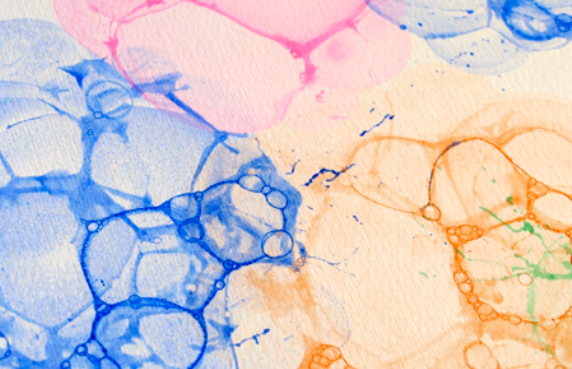 Try varying it; For example, you can use several small pots of different coloured bubbles and print them one at a time on the same page, (or cluster them together and do them all at once) to create multi-colour bubble circles.  Watch the animation ‘Bubbles’.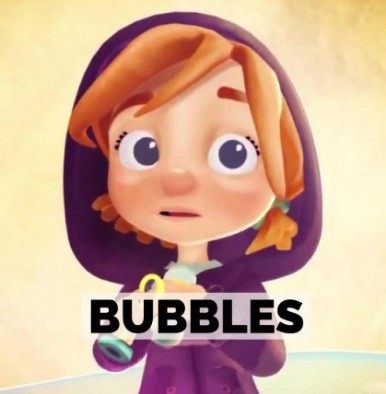 Discuss it with a grown up using the bubbles comprehension prompts. https://www.literacyshed.com/bubbles.htmlWatch the animation ‘Bubbles’.Discuss it with a grown up using the bubbles comprehension prompts. https://www.literacyshed.com/bubbles.htmlIf you could jump into a bubble and be transported somewhere, where would you go?  Draw a picture and write a sentence to explain.Bubble art Mix your paint with a little water, and a squirt of washing-up liquid, stir it up and then blow into it with a straw to create lots and lots of bubbles. You then gently place the paper over the bubbles to take a print from them, remove, and allow to dry.Try varying it; For example, you can use several small pots of different coloured bubbles and print them one at a time on the same page, (or cluster them together and do them all at once) to create multi-colour bubble circles.  